 YOUTH FESTIVAL  				APRIL 2017 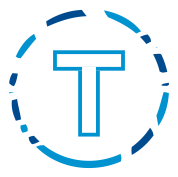  YOUTH FESTIVAL  				MAY 2017  YOUTH FESTIVAL  			JUNE 2017 ***summer training schedule TBA  SUNDAYMONDAYTUESDAYWEDNESDAYTHURSDAYFRIDAYSATURDAY1SWIM-A-THON3:00-5:00pm2HAC INVITATIONAL 35:30-7:30pm HAR45:00-7:00pm UT55:30-7:30pm JAR676:00-7:30pm HAR87:15 dryland 8:00-10:00am UTTIME TRIAL9105:30-7:30pm HAR116:00-8:00pm  BH125:30-7:30pm JAR1314GOOD FRIDAYOFF  157:15 dryland 8:00-10:00am UT1617EASTER MONDAYOFF  186:00-8:00pm  BH195:30-7:30pm JAR20216:00-7:30pm HAR227:15 dryland 8:00-10:00am UT23245:30-7:30pm HAR256:00-8:00pm  BH265:30-7:30pm JAR27286:00-7:30pm HAR29JOHN GROOTVELD SR.30JOHN GROOTVELD SR.SUNDAYMONDAYTUESDAYWEDNESDAYTHURSDAYFRIDAYSATURDAY15:30-7:30pm HAV25:00-7:00pm UT 5:00-5:30pm(dl)35:30-7:30pm JAR455:00-7:00pm RIV67:15 dryland 8:00-10:00am UT785:30-7:30pm HAV95:00-7:00pm UT 5:00-5:30pm(dl)105:30-7:30pm JAR1112TOP CUP  / NYAC MAY PERFORMANCE 13TOP CUP  / NYAC MAY PERFORMANCE 14TOP CUP  / NYAC MAY PERFORMANCE 15OFF 165:00-7:00pm UT 5:00-5:30pm(dl)175:30-7:30pm JAR18195:00-7:00pm RIV207:15 dryland 8:00-10:00am UT2122VICTORIA DAY OFF  235:00-7:00pm UT 5:00-5:30pm(dl)245:30-7:30pm JAR25265:00-7:00pm RIV278:00-10:00am UTor NEWMARKET28TSC BBQ295:30-7:30pm HAV305:00-7:00pm UT 5:00-5:30pm(dl)315:30-7:30pm JAR SUNDAYMONDAYTUESDAYWEDNESDAYTHURSDAYFRIDAYSATURDAY1AGE GROUP INTERNATIONAL (QUALIFIERS)25:00-7:00pm RIV or AGE GROUP INTERNATIONAL (QUALIFIERS)37:15 dryland 8:00-10:00am UTAGE GROUP INTERNATIONAL (QUALIFIERS)4AGE GROUP INTERNATIONAL (QUALIFIERS)55:30-7:30pm HAV65:00-7:00pm UT 5:00-5:30pm(dl)75:30-7:30pm JAR 8CENTRAL REGION B CHAMPS 95:00-7:00pm RIV or CENTRAL REGION B CHAMPS108:00-10:00am UTor CENTRAL REGION B CHAMPS11CENTRAL REGION B CHAMPS125:30-7:30pm HAV135:00-7:00pm UT 5:00-5:30pm(dl)141516CENTRAL REGION  C CHAMPS17CENTRAL REGION C CHAMPS18CENTRAL REGION C CHAMPS192021222324SUMMER FESTIVALS25SUMMER FESTIVALS 